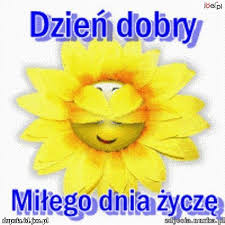 Katarzyna Wieczorek Kiedy dziecko mówi ,, nudzi mi się’’- proponuje kilka zabaw .Zabawa 1Bądź jak PicassoKochany Rodzicu-  namaluj na kartce kształt głowy i nosa. Wręcz dziecku nożyczki i stare gazety. Zadanie polega na wycięciu ze stron oczu, uszu, ust i stworzenie niepowtarzalnego i ciekawego kolażu.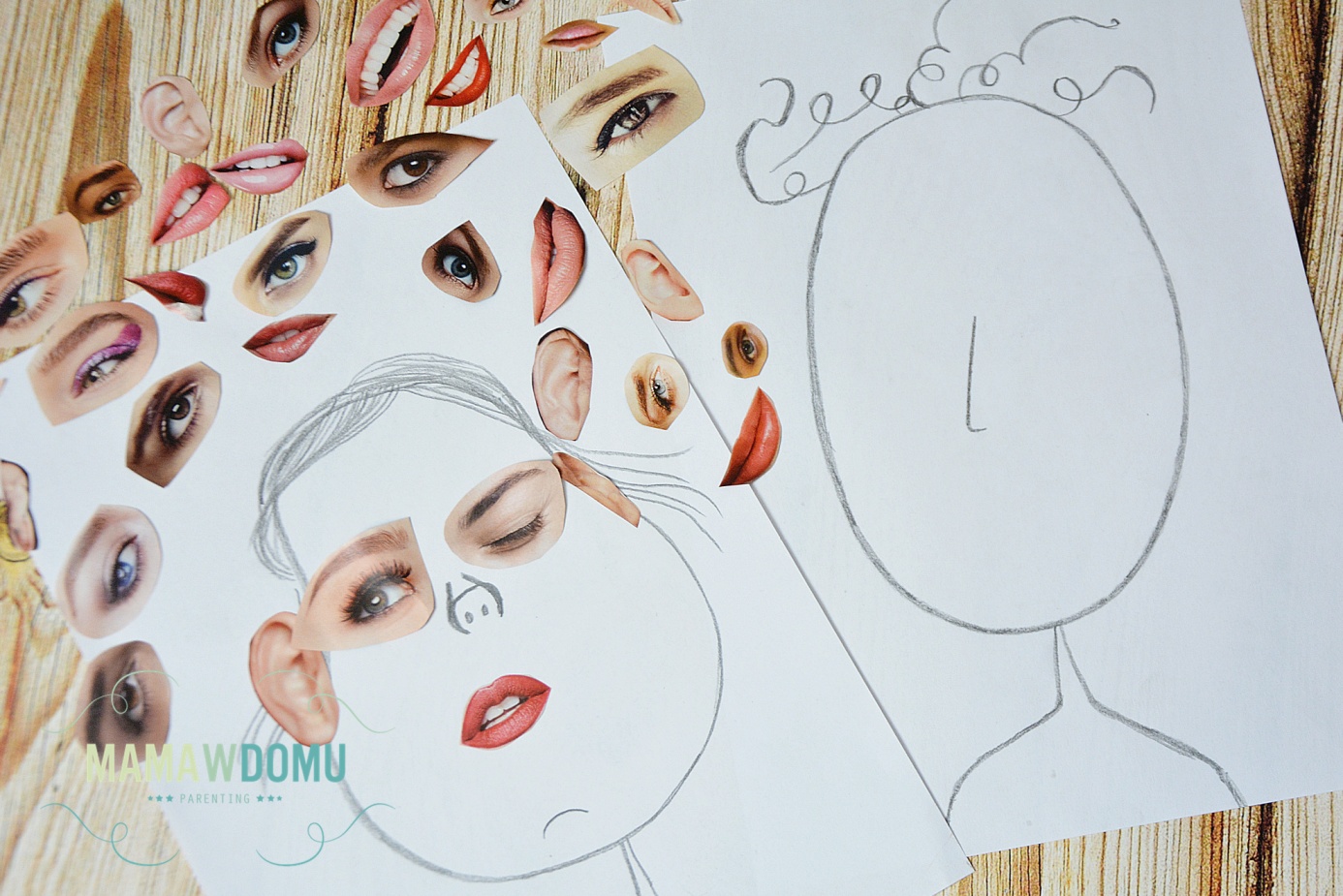 Zabawa 2Pomponowe przekładankiKolejne ćwiczenie -doskonalące chwyt i sprawność palców to przekładanie pomponów. Niezbędne są małe pojemniki (mogą to być np. foremki na muffinki), pęseta i kolorowe pompony. Poproś dziecko            o przekładanie ich z pojemnika do foremki.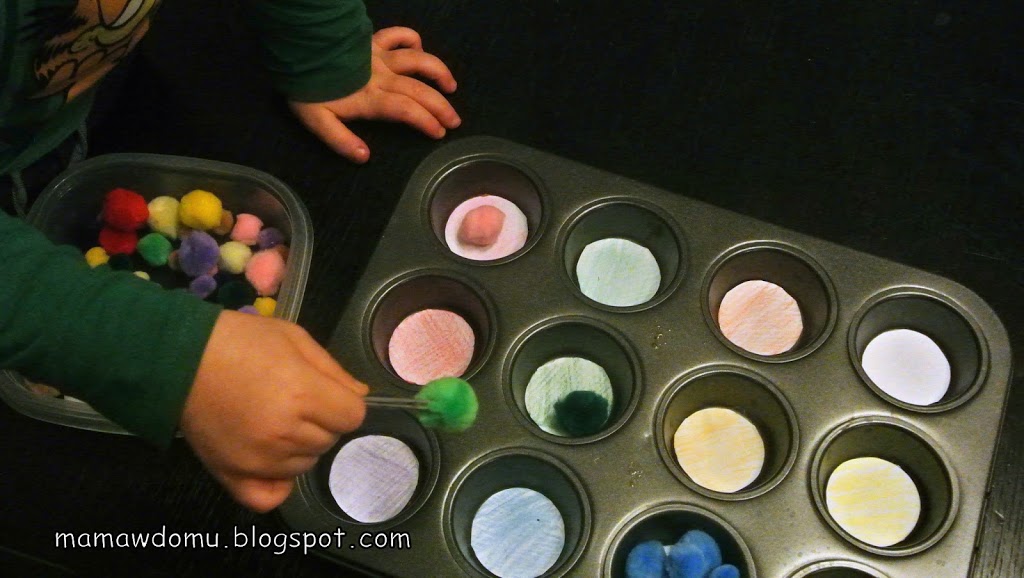 Zabawa 3Przeliczanie Zachęcam do przeliczenia (pomponów w danym kolorze , dyni, fasoli, guziki itp.) .  Ważne aby brać pod uwagę możliwości.  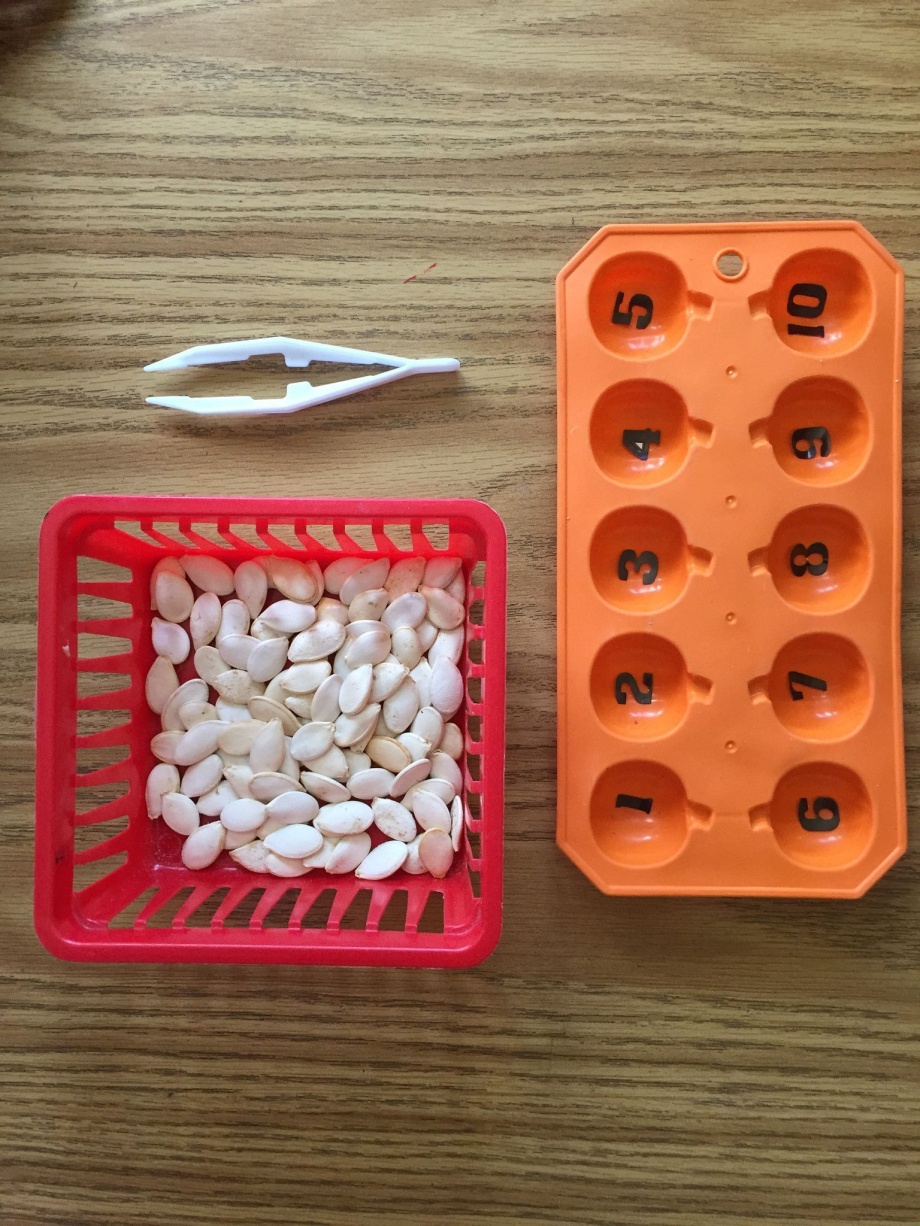 Zabawa 4Kolorowanka w woreczkuJeśli  dziecko uwielbia malować farbami wystarczy na woreczku najlepiej z zapięciem strunowym lub zaklejonym taśmą , namalować jakiś obrazek, do środka wcisnąć kilka kleksów farb w tubkach i zabawa gotowa.  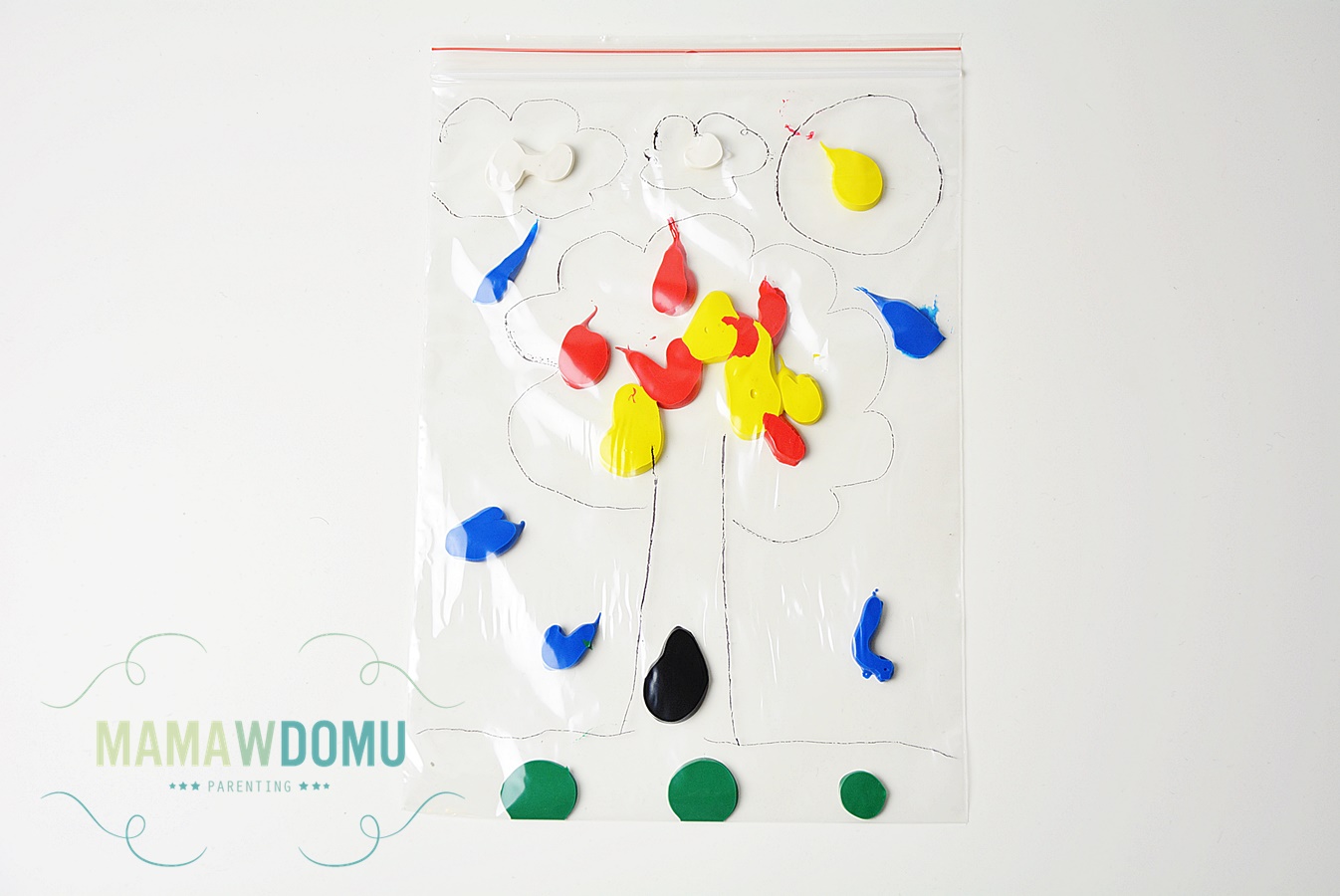 